Государственное учреждение - Отделение Пенсионного фонда Российской Федерации 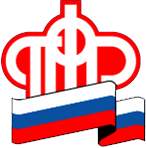 по Калининградской областиПереход на карты «МИР» продлен до 1 июля 2021 годаКалининград, 9 июня 2021 года. Государственное учреждение — Отделение Пенсионного фонда Российской Федерации по Калининградской области информирует.В соответствии с требованиями пункта 4 части 5.5 статьи 30.5 Федерального закона от 27.06.2011 № 161 — ФЗ «О национальной платежной системе», зачисление пенсий и иных социальных выплат, отнесенных к компетенции Пенсионного фонда Российской Федерации, получателям, проживающим на территории Российской Федерации и выбравшим для доставки кредитную организацию, должно осуществляться на счета карт национальной платежной системы «МИР» или на банковский счет, не предусматривающий осуществление операций с использование платежной карты.Следует отметить, что лицам, постоянно проживающим за пределами Российской Федерации и являющимся получателями пенсии на ее территории, пенсия может зачисляться на счета банковских карт, не являющихся национальным платежным инструментом (пункт 5.4 статьи 30.5 Федерального закона № 161-ФЗ). В этом случае информация о постоянном проживании данных получателей за пределами Российской Федерации должна иметься в распоряжении территориальных органов ПФ.В условиях распространения новой коронавирусной инфекции и для сохранения санитарного благополучия населения, Центральным банком Российской Федерации переход на использование карт национальной платежной системы «МИР» для зачисления пенсии был продлен до 01 июля 2021 года.В настоящее время кредитными организациями продолжается работа по переходу получателей на использование национальной платежной системы, а взаимодействие между организациями позволяет выбрать удобную передачу сведений о новых реквизитах для доставки в территориальные органы ПФР.Таким образом, при оформлении банковской карты национальной платежной системы «МИР» гражданину следует уточнить в кредитной организации о возможности передачи сведений о доставке с помощью сервисов, имеющихся в распоряжении данной организации.Подать заявление также возможно иными способами:1. В форме электронного документа с использованием Единого портала государственных услуг или личного кабинета застрахованного лица на сайте Пенсионного фонда Российской Федерации. Такой способ позволяет удобно и быстро передать заявление о доставке пенсии на банковский счет в выбранной гражданином кредитной организации.2. Лично или через законного представителя в любой территориальный орган ПФР или в многофункциональный центр предоставления государственных и муниципальных услуг (МФЦ) (предварительно записавшись на прием).3. Направлением заявления о доставке почтой.Дополнительно уточняем, что в случае получения гражданином банковской карты национальной платежной системы «Мир» без изменения расчетного счета карты, предоставление заявления о доставке в территориальный орган ПФР не требуется.Единый номер для консультирования граждан 8 800 600 02 49.